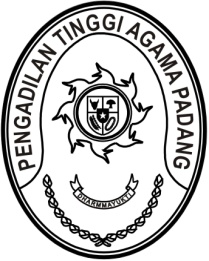 SURAT PENUNJUKANNomor : W3-A/       /OT.00/9/2022	Dalam rangka kelancaran pelaksanaan Pelantikan Hakim Tinggi dan Ketua Pengadilan Agama di Lingkungan Pengadilan Tinggi Agama Padang, pada hari Senin, tanggal 12 September 2022, dengan ini kami Ketua Panitia Pelantikan menunjuk pelaksana kegiatan pelantikan sebagaimana tersebut dibawah ini:Pembawa Acara	: Mursyidah, S.AP.Pembaca Surat Keputusan	: Rifka Hidayat, S.H.Rohaniawan 	: Drs. DaryamurniDo’a 	: Nurmatias, S.Ag.Ajudan	: Fadhliamin, S.SI.Saksi-saksi	: 1. Drs. H. Syafri Amrul, M.H.I.	  2. Drs. H. Amridal, SH., M.A.Pembawa Baki	: 1. Listya Rahma, A.Md.	  2. Yova Nelindy, A.Md.	  3. Richa Meiliyana Rachmawati, A.Md.A.B.Dokumentasi dan Publikasi	: 1. Berki Rahmat, S.Kom.	  2. Efri Sukma		  3. Muhammad Andi Purwanto, A.Md.T.		  4. Ade Armawi Paypas, S.Kom.		  5. Fadil Wahyudy, S.I.Kom.Seluruh pelaksana pelantikan menggunakan Pakaian Sipil Lengkap (PSL) bagi yang
laki-laki dan Pakaian Dinas Harian (PDH) Hitam bagi yang perempuan.Demikian surat penunjukan ini dibuat untuk dilaksanakan sebagaimana mestinya.8 September 2022			Ketua Panitia,			Sulem AhmadTembusan:Ketua Pengadilan Tinggi Agama Padang (sebagai laporan)